Globalne kompetencije za 21. stoljeće14. – 15. studeni 2022., Osijek, Hrvatska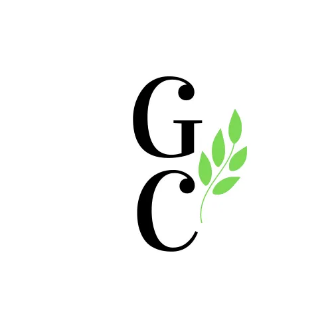 Prijavu poslati na gc21@ffos.hrImePrezimeTitulaSpolDržavaE-mailUstanovaUstanovaNaslov rada na engleskom jeziku (3-5 riječi)Naslov rada na engleskom jeziku (3-5 riječi)Tekst sažetka (150-300 riječi) i ključne riječi (3-5 riječi) na engleskom jeziku Tekst sažetka (150-300 riječi) i ključne riječi (3-5 riječi) na engleskom jeziku Suautor 1Suautor 1 - ustanovaSuautor 1 - državaSuautor 2Suautor 2 - ustanovaSuautor 2 - državaSuautor 3Suautor 3 - ustanovaSuautor 3 - državaSuautor 4Suautor 4 - ustanovaSuautor 4 - državaSuautor 5Suautor 5 - ustanovaSuautor 5 - država